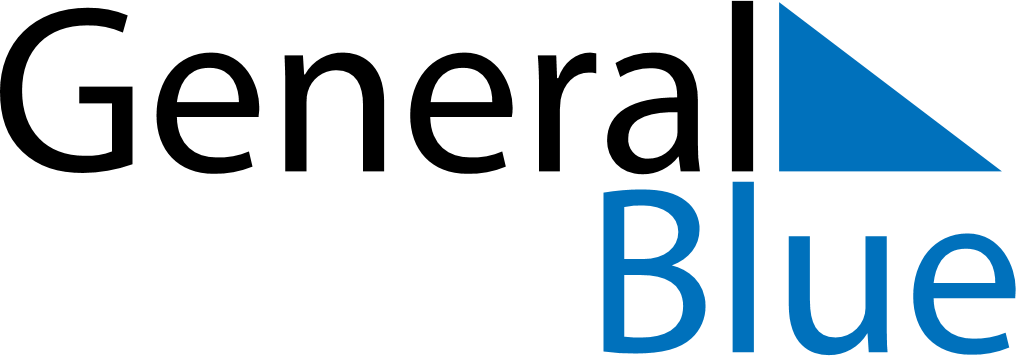 2018 - Q4Anguilla2018 - Q4Anguilla2018 - Q4Anguilla2018 - Q4Anguilla2018 - Q4Anguilla2018 - Q4Anguilla October 2018 October 2018 October 2018MondayTuesdayTuesdayWednesdayThursdayFridaySaturdaySunday1223456789910111213141516161718192021222323242526272829303031 November 2018 November 2018 November 2018MondayTuesdayTuesdayWednesdayThursdayFridaySaturdaySunday1234566789101112131314151617181920202122232425262727282930 December 2018 December 2018 December 2018MondayTuesdayTuesdayWednesdayThursdayFridaySaturdaySunday123445678910111112131415161718181920212223242525262728293031Dec 19: National Heroes and Heroines DayDec 25: Christmas DayDec 26: Boxing Day